Всероссийская акция, посвященная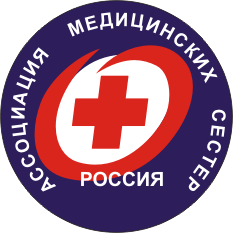 Всемирному дню здоровья «Диабет»7 апреля 2016 годаВсемирный день больного отмечается ежегодно 7 апреля, начиная с 1950 года, по инициативе Всемирной организации здравоохранения. ВОЗ посвящает его каким-либо темам и проводит различные пропагандистские мероприятия, как в этот день, так и длительное время после 7 апреля. В 2016 году темой Всемирной дня больного является «Диабет». В 2012 г. это заболевание стало непосредственной причиной около 1,5 млн. случаев смерти. По прогнозам ВОЗ, к 2030г. диабет станет седьмой ведущей причиной смерти. Диабет является хроническим заболеванием, которое развивается, когда поджелудочная железа не производит достаточно инсулина, или когда организм не может эффективно использовать производимый инсулин. Инсулин — это гормон, регулирующий уровень сахара в крови и дающий нам необходимую для жизни энергию. Если он не может попасть в клетки, где окисляется в качестве энергии, то содержание сахара возрастает в крови до опасных уровней. Существует две основных формы диабета. При диабете типа 1 организм обычно не производит инсулин и нуждается в инъекциях инсулина, чтобы выжить. При диабете типа 2 (около 90% случаев заболевания) организм обычно производит собственный инсулин, но его недостаточно, или же он не может быть использован надлежащим образом. Больные диабетом типа 2 обычно имеют избыточный вес и ведут сидячий образ жизни: эти два фактора повышают потребности организма в инсулине. Со временем высокое содержание сахара в крови может серьезно повредить каждую важную систему органов, вызывая инфаркт, инсульт, повреждение нервов, почечную недостаточность, слепоту, импотенцию и инфекции, которые могут повлечь ампутацию.ВОЗ объявляет тему диабета, поскольку:1. Эпидемия диабета стремительно нарастает во многих странах.2. Значительную долю случаев заболевания диабетом можно предотвратить. Доказано, что простые меры по изменению образа жизни эффективно предотвращают или отсрочивают начало диабета 2 типа. Поддержание нормального веса, регулярная физическая нагрузка и здоровый рацион могут снизить риск возникновения диабета.3. Диабет поддается лечению. Его можно контролировать и воздействовать на него, чтобы избежать осложнений. Расширение доступа к диагностированию, обучение правильному поведению и доступное в ценовом отношении лечение являются важными элементами ответных мер.4. Усилия по профилактике и лечению диабета будут способствовать сокращению к 2030 г. на одну треть преждевременной смертности от неинфекционных заболеваний. Цель Всемирного дня — расширить профилактику, укрепить оказание медицинской помощи и усилить эпиднадзор, повысить информированность о росте диабета, его тяжелом бремени и последствиях.В связи с этим Ассоциация медицинских сестер России призывает сестринский персонал принять самое активное участие в акции и провести тематические мероприятия для населения: лекции, беседы, дни профилактики здоровья, конкурсы рисунков (плакатов) и другие. 